Tuscarawas County, OHUnique Job Benefits In addition to compensation and healthcare, we offer so much more!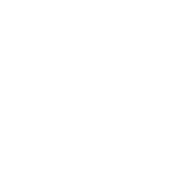 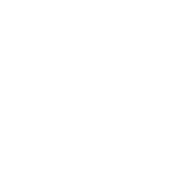 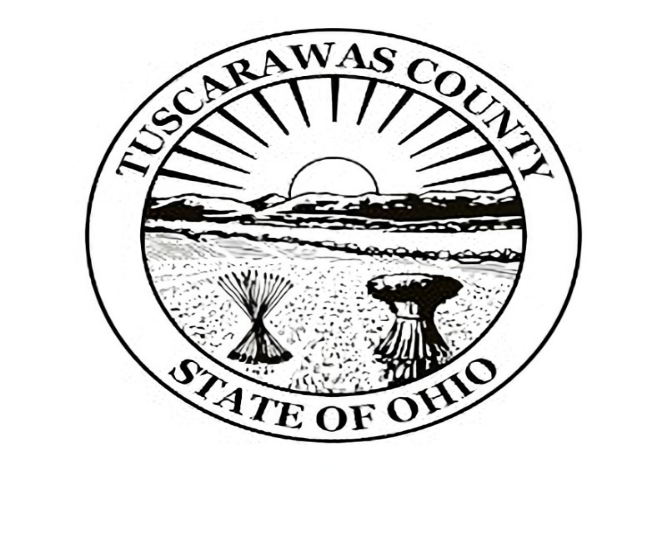 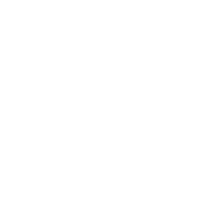 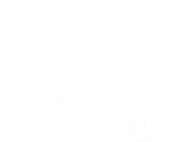 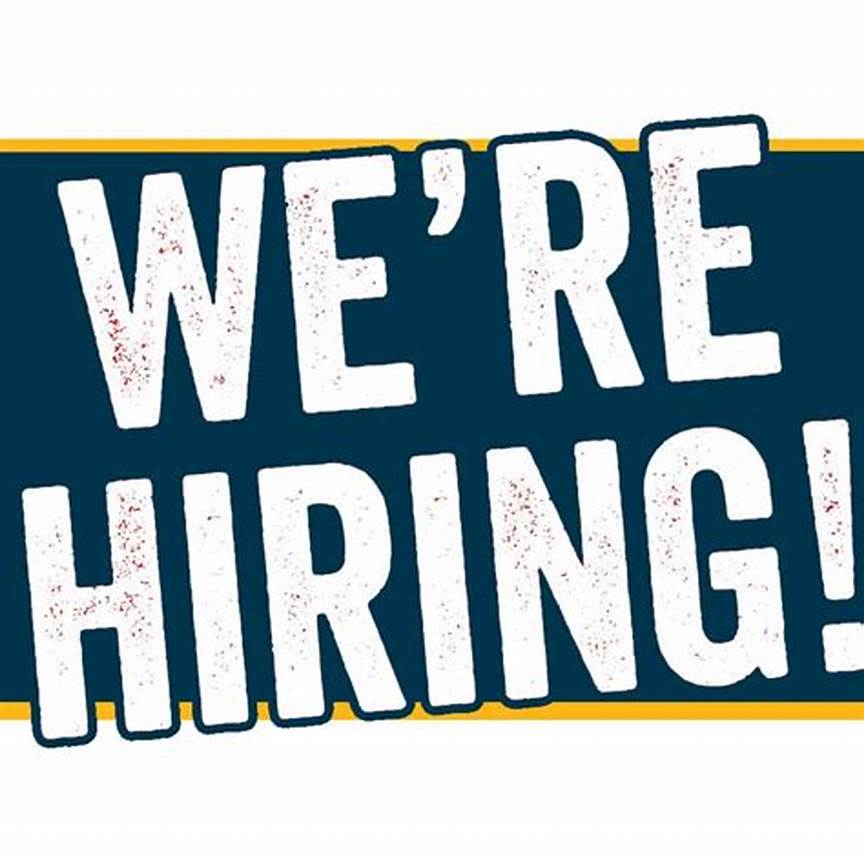 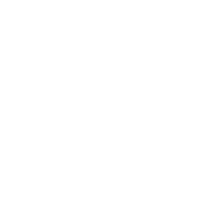 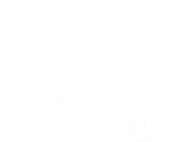 